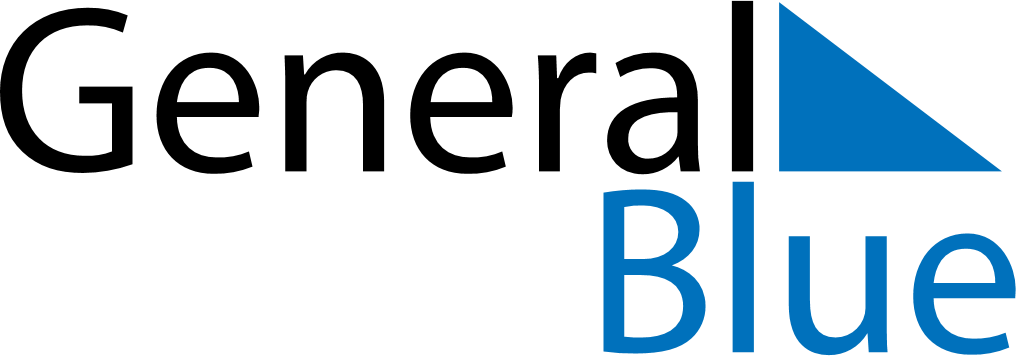 May 2022May 2022May 2022May 2022TurkeyTurkeyTurkeyMondayTuesdayWednesdayThursdayFridaySaturdaySaturdaySunday1Labour and Solidarity Day23456778End of Ramadan (Eid al-Fitr)9101112131414151617181920212122Commemoration of Atatürk, Youth and Sports Day23242526272828293031